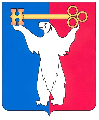 РОССИЙСКАЯ ФЕДЕРАЦИЯКРАСНОЯРСКИЙ КРАЙНОРИЛЬСКИЙ ГОРОДСКОЙ СОВЕТ ДЕПУТАТОВР Е Ш Е Н И Е____________ 2023                                                                                     № __________О внесении изменений в решение Норильского городского Совета депутатов от 21.09.2021 № 30/5-695 «Об утверждении Положения о муниципальном контроле на автомобильном транспорте и в дорожном хозяйстве на территории муниципального образования город Норильск»В соответствии с Федеральным законом от 06.10.2003 № 131-ФЗ 
«Об общих принципах организации местного самоуправления в Российской Федерации», Федеральным законом от 04.08.2023 № 483-ФЗ «О внесении изменений в статью 52 Федерального закона «О государственном контроле (надзоре) и муниципальном контроле в Российской Федерации» и статью 4 Федерального закона «О внесении изменений в отдельные законодательные акты Российской Федерации», Уставом городского округа город Норильск Красноярского края Городской СоветРЕШИЛ:1. Внести в Положение о муниципальном контроле на автомобильном транспорте и в дорожном хозяйстве на территории муниципального образования город Норильск, утвержденное решением Городского Совета от 21.09.2021 
№ 30/5-695 (далее - Положение), следующие изменения:1.1. Раздел 3 Положения дополнить абзацем 14 следующего содержания:«В случае принятия решения о проведении профилактического визита по
заявлению контролируемого лица Контрольный орган в течение двадцати рабочих
дней согласовывает дату проведения профилактического визита с контролируемым
лицом любым способом, обеспечивающим фиксирование такого согласования, и
обеспечивает включение такого профилактического визита в программу
профилактики рисков причинения вреда (ущерба) охраняемым законом ценностям.». 1.2. Дополнить Положение новым пунктом 3.4.4 в следующей редакции: «3.4.4. По заявлению контролируемого лица, поступившему в Контрольный орган, Контрольный орган принимает решение о проведении профилактического визита (или об отказе в его проведении) в порядке в сроки, установленные частями 10 - 13 статьи 52 Федерального закона от 31.07.2020 № 248-ФЗ «О государственном контроле (надзоре) и муниципальном контроле в Российской Федерации» и обеспечивает проведение профилактического визита в соответствие с частью 13 указанной статьи.».1.3. Пункты 3.4.4, 3.4.5 Положения считать пунктами 3.4.5, 3.4.6 Положения
соответственно.2. Контроль исполнения решения возложить на председателя комиссии Городского Совета по городскому хозяйству Сербина Р.О. 3. Настоящее Решение вступает в силу через десять дней со дня опубликования в газете «Заполярная правда».Председатель Городского СоветаГлава города НорильскаА.А. ПестряковД.В. Карасев